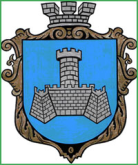 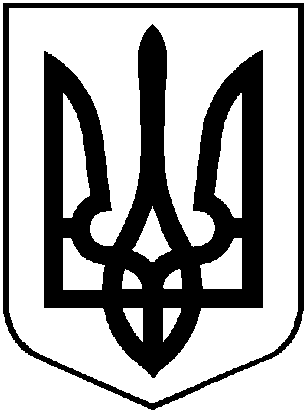 УКРАЇНАХМІЛЬНИЦЬКА МІСЬКА РАДА	ВІННИЦЬКОЇ ОБЛАСТІ	Виконавчий комітет	Р І Ш Е Н Н Я	від «05» березня 2024 року                                			№161Про безоплатну передачу комунального майна з балансу Управління освіти, молоді та спорту Хмільницької міської ради на баланс Комунального закладу «Будинок культури» Хмільницької міської радиРозглянувши службову записку Директора Комунального закладу «Будинок культури» Хмільницької міської ради ДОНЧЕНКА О. та службову записку начальника Управління освіти, молоді та спорту Хмільницької міської ради В.ОЛІХА від 28.02.2024 року №01-15/218 щодо безоплатної передачі майна Білорукавської початкової школи Хмільницької міської ради, що знаходяться за адресою по вул. Шевченка, 42А в с. Білий Рукав Хмільницького району на баланс Комунального закладу «Будинок культури» Хмільницької міської ради, відповідно до Положення про порядок списання та передачі майна, що належить до комунальної власності Хмільницької міської територіальної громади, затвердженого рішенням 15 сесії міської ради 6 скликання від 27.10.2011року №320 (зі змінами), керуючись ст.ст.29,59 Закону України «Про місцеве самоврядування в Україні», виконавчий комітет Хмільницької міської радиВ И Р І Ш И В :Передати безоплатно з балансу Управління освіти, молоді та спорту Хмільницької міської ради на баланс Комунального закладу «Будинок культури» Хмільницької міської ради наступне комунальне майно:- спортивний майданчик, що знаходиться за адресою: вул. Шевченка 42-А, с. Білий Рукав, вартість якого становить 1292.00 грн. (одна тисяча двісті дев'яносто дві гривні, 00 копійок), з інвентарним номером 10310006;- будиночок малюка (дитячий майданчик), в кількості 1 шт., вартість якого становить 5383.00 грн. (п'ять тисяч триста вісімдесят три грн., 00 коп.), інвентарний номер 10140049;- гірка мала (дитячий майданчик), в кількості 1 шт., вартість якої становить 4783.00 грн. (чотири тисячі сімсот вісімдесят три гривні, 00 копійок), інвентарний номер 10140045;- качалка балансир (майданчик), в кількості 1 шт., вартість якої становить 1947.00 грн. (одна тисяча дев'ятсот сорок сім грн. 00 коп.), інвентарний номер 10140046;- гойдалка металева (дитячий майданчик), в кількості 1 шт., вартість якої становить 2892.00 грн. (дві тисячі вісімсот дев'яносто дві грн. 00 коп.), інвентарний номер 10140050;- лава садова (дитячий майданчик), в кількості 1 шт., вартість якої становить 916.00 грн. (дев'ятсот шістнадцять грн. 00 коп.), інвентарний номер 10140051;- дитячий майданчик комплект, в кількості 1 шт., вартість якого становить 16333.00 грн. (шістнадцять тисяч триста тридцять три гривні, 00 копійок), інвентарний номер 10140052;- карусель велика, в кількості 1 шт., вартість якої становить 5092.00 грн. (п'ять тисяч дев'яносто дві гривні, 00 копійок), інвентарний номер 10140048;- пісочниця з сидінням (дитячий майданчик), в кількості 1 шт., вартість якої становить 1613.00 грн. (одна тисяча шістсот тринадцять гривень, 00 копійок), інвентарний номер 10140047.          2. Передачу комунального майна, зазначеного у п.1 цього рішення, здійснити в місячний термін відповідно до вимог чинного законодавства та оформити відповідним актом приймання-передачі.3. Сектору юридичної та кадрової роботи Управління освіти, молоді та спорту міської ради забезпечити складання акту приймання-передачі комунального майна, зазначеного в п.1 цього рішення. 4. Головному бухгалтеру комунального закладу «Будинок культури» Хмільницької міської ради та централізованій бухгалтерії Управління освіти, молоді та спорту Хмільницької міської ради відобразити операції з приймання-передачі комунального майна, зазначеного в п.1 цього рішення, у бухгалтерському обліку.5. Контроль за виконанням цього рішення покласти на заступника міського голови з питань діяльності виконавчих органів Хмільницької міської ради СТАШКА Андрія.Міський голова                                      Микола ЮРЧИШИН